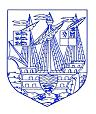 Weymouth Swimming Club2019 Club Championships(100m Trophy Gala)Licence No 4SW191343Friday 5th April/Saturday 6th April 2019Promoter’s Condition’sThe Competition will be held at Weymouth Swimming Pool, Knightsdale Road, Weymouth, Dorset. DT4 0HXIntroductionThe aims are to provide all swimmers within the club, an opportunity to take part in an appropriate, quality competition, held under ASA/FINA laws and regulations, and ASA/FINA Technical rules of racing, and to enable them to achieve qualifying times for County Competitions.EligibilityEntry to the championship is open to all Cat 1 & Cat 2 registered swimmers who are paid up members of the club, for at least four weeks prior to the entry date.FeesNo entry fee will be charged for competitors.PoolThe Competition will take place at Weymouth Swimming Pool, Weymouth. The pool is 25m length, 6 lane, with a water depth at the Deep end of 2m, and 1m at the Shallow end.EntriesEntry will be by completed entry form, returned to the club desk by the 1st March 2019, also entry can be made through the club website, if you do not have access to the site please email weymouthswimmingclub@gmail.com with your email address, so it can set up. Times from the preceding 12 months can be used as entry times.General FormatThe club championships for 2019 will comprise the events listed below for their respective age groups. Ages are as at 31st December 2019Heats are seeded according to entry times achieved by swimmers from the preceding 12 months, any swimmers without an entry time will be placed in the first heats, starting with lowest age group, to highest age group respectively.Age Groups A-F swim together, in seeded heats according to entry time.Swimmers must report to the reporting desk by 6.15pm on the 5th April 2019, and 16.45 pm on 6th April 2019, any swimmer not reporting by the given time, will be unable to swim.Age GroupsA Group: -	10/underB Group: - 	11/12 Year OldC Group: - 	13/14 Year OldD Group:-  	15/16 Year OldE Group:-   	17-24 Year OldF Group:-  	25 and OverEvents5th April 2019 	Start Time 7.00pm   Finish 9.00pm Approx.6th April 2019	Start Time 5.30pm    Finish 9.00pm ApproxAwardsAll age group winners (Fastest Time) will receive a Club Trophy which they retain for one full year. First, second and third will also receive Gold, Silver & Bronze medals respectively, which they retain permanently.Championships Trophies are awarded to the fastest swimmers in events 1-8 irrespective of age group, which they retain for one full year, first, second and third receive Gold, Sliver & Bronze medals respectively, which they retain permanently, championship ribbons are awarded to 4th 5th & 6th fastest swimmers, which are retained permanently.A final Trophy is presented to the swimmer who has improved their time by the greatest percentage, from the preceding year’s competition I.E 2018, this is retained for one year.TrophiesAll Championship Trophies are perpetual, and cannot be won outrightAll Trophies must be returned promptly to the trophy secretary when requested, and in a thoroughly cleaned conditionGeneral ConditionsAll competitors are required to observe all safety announcements, and conduct themselves with safety in mind at all times.The Referee is responsible for all aspects of health and safety and fair play in all areas essential for the running of the competition, and can halt the competition in progress at any time, if there are any risks, or perceived risks to the health and safety of competitors, officials, coaches, meet organisers or spectators.All requests by the Referee must be complied with.The club reserves the right to refuse admission to any Swimmer, Coach or Spectator.All queries concerning the Championship or Championship Conditions should be referred in the first instance to the PromoterPromoter, Weymouth Swimming Club,Hon Secretary Mrs Sheila Short, Tel no 01305 813400Data Protection Statement    Entries may be held on a computer solely for the purposes of this competition and consent, as required by the Data Protection Act 2018 and in line with GDPR 2018, to the holding of personal information on computer will be deemed to have been given by the submission of the entry. Personal Data will be available for inspection during the Meet on application to the Promoters. Event NumberStrokeSexAge Groups1100m BreastrokeFemaleA-F2100m BreastrokeMaleA-F3100m BackstrokeFemaleA-F4100m BackstrokeMaleA-FEvent NumberStrokeSexAge Groups5100m ButterflyFemaleA-F6100m ButterflyMaleA-F7100m FreestyleFemaleA-F8100m FreestyleMaleA-FWeymouth Swimming Club2019 Club Championships(100m Trophy Gala)Weymouth Swimming Club2019 Club Championships(100m Trophy Gala)Weymouth Swimming Club2019 Club Championships(100m Trophy Gala)Weymouth Swimming Club2019 Club Championships(100m Trophy Gala)Weymouth Swimming Club2019 Club Championships(100m Trophy Gala)Licence No:4SW191343Licence No:4SW191343SWIMMERS ENTRY FORMSWIMMERS ENTRY FORMSWIMMERS ENTRY FORMSWIMMERS ENTRY FORMSWIMMERS ENTRY FORMSWIMMERS ENTRY FORMSWIMMERS ENTRY FORMSWIMMERS ENTRY FORMSWIMMERS ENTRY FORMMale / Female (please circle)Male / Female (please circle)Male / Female (please circle)Male / Female (please circle)ASA Number: (If Known)ASA Number: (If Known)First NameFirst NameLast NameLast NameDate of birthDate of birthAge on 31st December 2019Age on 31st December 2019Age on 31st December 2019Age on 31st December 2019AddressAddressAddressAddressAddressAddressAddressAddressPostcode: Postcode: Postcode: Postcode: Postcode: Contact Telephone No:Contact Telephone No:EventsEventsEntry Time (If Known)Entry Time (If Known)Entry Time (If Known)Entry Time (If Known)Entry Time (If Known)Entry Time (If Known)Entry Time (If Known)Female 100m BreastrokeFemale 100m BreastrokeMale 100m BreastrokeMale 100m BreastrokeFemale 100m BackstrokeFemale 100m BackstrokeMale 100m BackstrokeMale 100m BackstrokeFemale 100m ButterflyFemale 100m ButterflyMale 100m ButterflyMale 100m ButterflyFemale 100m FreestyleFemale 100m FreestyleMale 100m FreestyleMale 100m FreestyleI agree to the rules and conditions of this Competition.I agree to the rules and conditions of this Competition.I agree to the rules and conditions of this Competition.I agree to the rules and conditions of this Competition.I agree to the rules and conditions of this Competition.I agree to the rules and conditions of this Competition.I agree to the rules and conditions of this Competition.I agree to the rules and conditions of this Competition.I agree to the rules and conditions of this Competition.Signed (swimmer).Signed (guardian) (if swimmer under 18)Signed (guardian) (if swimmer under 18)Date Date Date Date Date Date Date Date Date 